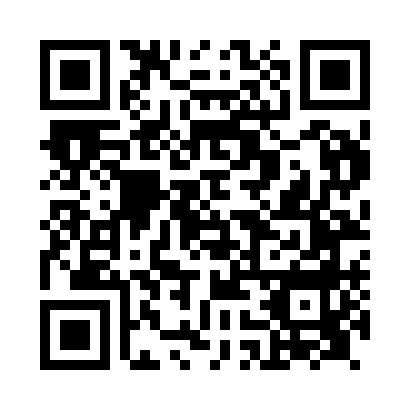 Prayer times for Talsarnau, Gwynedd, UKMon 1 Jul 2024 - Wed 31 Jul 2024High Latitude Method: Angle Based RulePrayer Calculation Method: Islamic Society of North AmericaAsar Calculation Method: HanafiPrayer times provided by https://www.salahtimes.comDateDayFajrSunriseDhuhrAsrMaghribIsha1Mon3:084:561:207:009:4411:322Tue3:084:571:207:009:4411:323Wed3:094:571:216:599:4411:324Thu3:094:581:216:599:4311:325Fri3:104:591:216:599:4211:326Sat3:115:001:216:599:4211:317Sun3:115:011:216:589:4111:318Mon3:125:021:216:589:4011:319Tue3:125:031:226:589:4011:3010Wed3:135:041:226:579:3911:3011Thu3:135:051:226:579:3811:3012Fri3:145:071:226:579:3711:2913Sat3:155:081:226:569:3611:2914Sun3:155:091:226:569:3511:2815Mon3:165:101:226:559:3411:2816Tue3:175:121:226:559:3311:2717Wed3:185:131:236:549:3211:2718Thu3:185:141:236:539:3011:2619Fri3:195:161:236:539:2911:2620Sat3:205:171:236:529:2811:2521Sun3:205:181:236:519:2611:2422Mon3:215:201:236:509:2511:2423Tue3:225:211:236:509:2411:2324Wed3:235:231:236:499:2211:2225Thu3:235:241:236:489:2111:2226Fri3:245:261:236:479:1911:2127Sat3:255:271:236:469:1811:2028Sun3:265:291:236:459:1611:1929Mon3:265:301:236:449:1411:1830Tue3:275:321:236:439:1311:1731Wed3:285:341:236:429:1111:17